عرض استشارة لاقتناء مواد ومعدات  فلاحية   بعنوان 2020   لفائدة المركز الفني للزراعات المحمية و الجيوحرارية 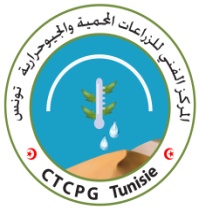 استشارة في اقتناء مواد ومعدات فلاحية2020ص ب 65 مكتب بريد حي المنارة قابس 6011                                            ـــ              الهاتف752904643 الفاكس: 75290522الفصل الأول:  الموضوع تتمثل الإستشارة في اقتناء مواد ومعدات فلاحية    لفائدة المركز الفني للزراعات المحمية و الجيوحرارية ، وتتوزع حسب ما يتضمنه جدول الأثمان.الفصل الثاني: كيفية المشاركة.تخول المشاركة للمزودين الذين تتوفر فيهم الضمانات الفنية والمالية الضرورية لحسن إنجاز الطلبات.*يجب على المتعهدين تقديم عروضهم كما يلي :يجب أن تحرر العروض على المطبوعة الخاصة التي توفرها الإدارة.تقدم العروض في ظروف مغلقة و تحمل عبارة لايفتح و عدد الاستشارة و موضوعها دون سواه.يجب أن يحتوي العرض إجباريا على الوثائق التالية:بيان مفصل للتجهيزات او اللوازم  المعروضة باللغة العربية أو الفرنسية مرفقا بالوثائق الفنية الخاصة بها.	كل المعلومات الإضافية المحتملة التي تعتبر مفيدة للعرض المقترح.تودع العروض بمكتب ضبط إدارة المركز أو ترسل عن طريق البريد المضمون الوصول أو البريد السريع على العنوان التالي:عرض إستشارة لإقتناء مواد ومعدات فلاحية    لفائدة المركز الفني للزراعات المحمية و الجيوحراريةص ب 65مكتب بريد حي المنارة قابس6011يقصى كل عرض تضمن ظرفه الخارجي إشارة إلى هوية المشارك.كما يقصى كل عرض يصل إلى الإدارة بعد الآجال ويعتمد ختم مكتب الضبط للإدارة الدليل الوحيد لتحديد تاريخ الوصول.حدد آخر أجل لقبول العروض يوم 25/08/2020الفصل الثالث: آجال الإنجاز.يتعهد المزود بإنجاز الاستشارة في أجل لا يتعدى 15 يوما ابتداء من تاريخ إعلامه بالمصادقة وحصوله على طلب التزود. استشارة حول الأسعار عدد3المزود : ..............................….............. …………………………………...المعرف الجبائي :............................................................................................      يجب أن ترسل العروض عن طريق البريد مضمون الوصول أوعن طريق البريد السريع أو تسلم مباشرة إلى مكتب الضبط بالمركز داخل ظرف مغلق مكتوب عليه  لا يفتح استشارةالمركز الفني للزراعات المحمية و الجيوحرارية.  ص ب65 مكتب بريد حي المنارة6011 قابس.تونس.  الهاتف:75290464الفاكس7529052استشارة حول الأسعار المزود : ..............................….............. …………………………………...المعرف الجبائي :............................................................................................      -يجب أن ترسل العروض عن طريق البريد مضمون الوصول أوعن طريق البريد السريع أو تسلم مباشرة إلى مكتب الضبط بالمركز داخل ظرف مغلق مكتوب عليه  لا يفتح استشارةالمركز الفني للزراعات المحمية و الجيوحرارية.  ص ب65 مكتب بريد حي المنارة6011 قابس.تونس.  الهاتف:75290464الفاكس7529052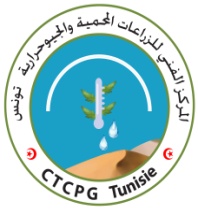 الجمهورية التونسيةوزارة الفـلاحـة والصيد البحري والموارد المائية المركز الفني للزراعات المحمية  والجيوحراريةتحديد النوع والكيفالثمن الجمليثمن الوحدة باحتساب الأداءالكميةتشخيص المشترياتالعدد الرتبي475 kgNitrate de potasse (13-0-46)01300KGNitrate de calcium 02300   kgSulfate de magnésium 0350kgNitrate de magnésium04200 kgNPK 13-40-1305300kg NPK 20-20-200615 kgSequestréne fer 077 KGPromi Fertil digo élément 081400 kgBache Thermique  épaisseur 180 u09800 kgPaillage noir 1,20m épaisseurs 60 u1040KGBache Thermique  épaisseur 200 u1195 kgToile d’embrage   70% ombrage largeur 6 m12100 kgFicelle de pallissage132000Sac de plantation perforés 20/251420 m3Terre végétale 15507 kg ( 750 m/ linéaire Filet insect –proof (20/10) largeur 5m16669 kg(800m/linéaireFilet insect –proof (20/10) largeur 1,5 m1727 kg(80m/linéaireFilet insect –proof (20/10) largeur 2,5m18189 kg(700m/linéaireFilet insect –proof (20/10) largeur 2m195Bande bleu ( 100 m)209Bande jaune (100 m)2115Plaque bleu (paquet de 10)2215Plaque jaune (paquet paquet  de 10)23500gMycotal 245 Voliam Targo emb 0,25025250 mlProact 265 bouteilleCoragen emb250 ml271 LMospilan emb 100 cc281  LConfidor em 100 cc291 LVertimec emb 0,250301 LTracer311kgLanate322 kgDiablo331,5 LRufaste342 LAcromite351kgAgro soufre 363 kgAgroxyl372 LPrev –am384 LPrevecur ou filex3950 kgSoufre4011 kgAgro soufre4110 LHelio soufre423LRidomyl Gold433 LAliette express 443 kgKocide 2000454kgBouillie bardelaise 4610 LHelio cuivre 4720 LKalach 481 LTervigo491 LVelum prime5010 kgMocap ou furadon512 kgFer EDDHA525LRazormine 535 LAcide Humique et Fulviques54المجموع :..............في ...............المزود..............في ...............المزود..............في ...............المزودالجمهورية التونسيةوزارة الفـلاحـة والصيد البحري والموارد المائية المركز الفني للزراعات المحمية  والجيوحراريةتحديد النوع والكيفالثمن الجمليثمن الوحدة باحتساب الأداءالكميةتشخيص المشترياتالعدد الرتبي475 kgNitrate de potasse (13-0-46)250 kgNitrate de calcium 300   kgSulfate de magnésium 200 kgNPK 13-40-13300kg NPK 20-20-2015 kgSequestréne fer kgPromi Fertil digo élément 1400 kgBache Thermique  épaisseur 180 u800 kgPaillage noir 1,20m épaisseur 60 u95 kgToile d’embrage   70% ombrage largeur 6 m100 kgFicelle de pallissage2000Sac de plantation perforés 20/2520 m3Terre végetale Filet insect –proof (20/10) largeur 5mFilet insect –proof (20/10) largeur 1,5 mFilet insect –proof (20/10) largeur 2,5m2Bande bleu ( 100 m)3Bande jaune (100 m)5Plaque bleu (paquet de 10)5Plaque jaune (paquet paquet  de 10)500gMycotal 250 mlVoliam Targo250 mlProact 250 mlCoragen 250 ml Mospilan 250ml Confidor 250mlVertimec 250 mlRufaste1kgAgro soufre 1 LPrevecuir 1 LRidomil 1 LAliette express 15 Sac Tourbe 25 kgالمجموع :..............في ...............المزود..............في ...............المزود..............في ...............المزود